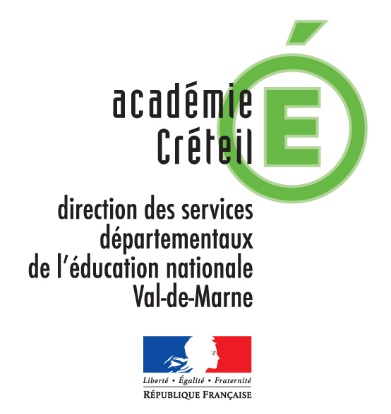      Dispositif : 20D0940001     Module : 13897Libellé : Formation des directeurs titulaires 
Approfondissement de la pratique professionnelle relative aux missions du directeurDescription du contenu: ● A l’issue de la campagne d’inscription, les contenus de ce stage seront élaborés à partir des besoins recueillis préalablement auprès des stagiairesDescription de l’objectif :● Approfondir sa pratique professionnelle● Actualiser ses connaissances didactiques et pédagogiquesDescription de la modalité : Stage d’une semainePublic cible : Directeurs d’école non stagiaires sur poste à titre définitifIngénierie de formation : Isabelle DEL-BIANCO, IEN adjointe à la DASEN du Val de Marne pour le 1er degréSessionDurée : 1 semaine (hors mercredi)Dates : du 1er au 5 février 2021Lieu : à définirFORMATION DEPARTEMENTALEPDF 2020-2021